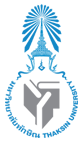 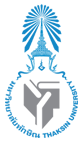 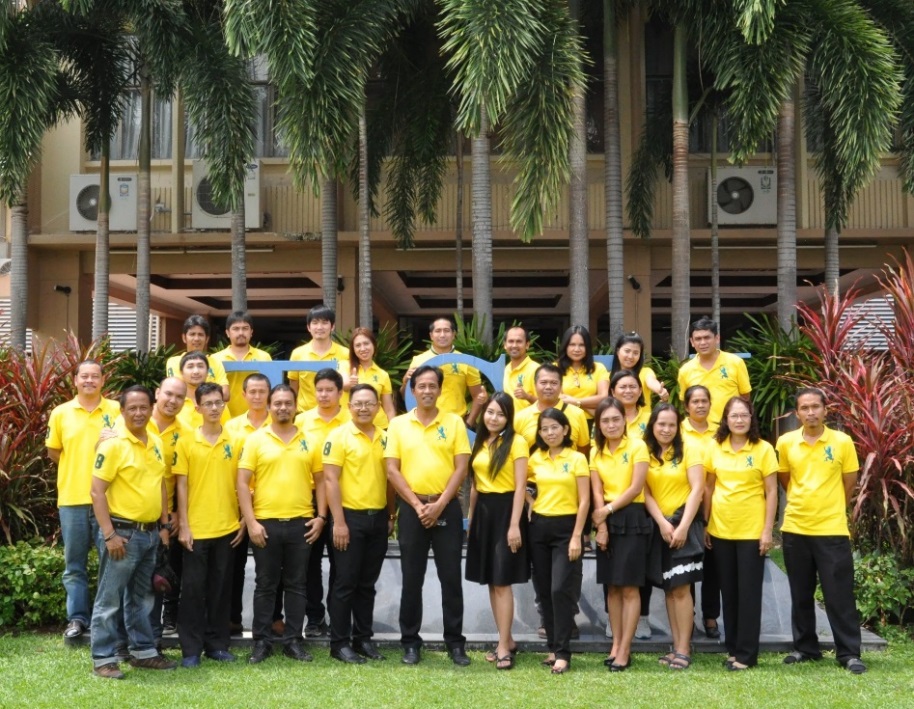 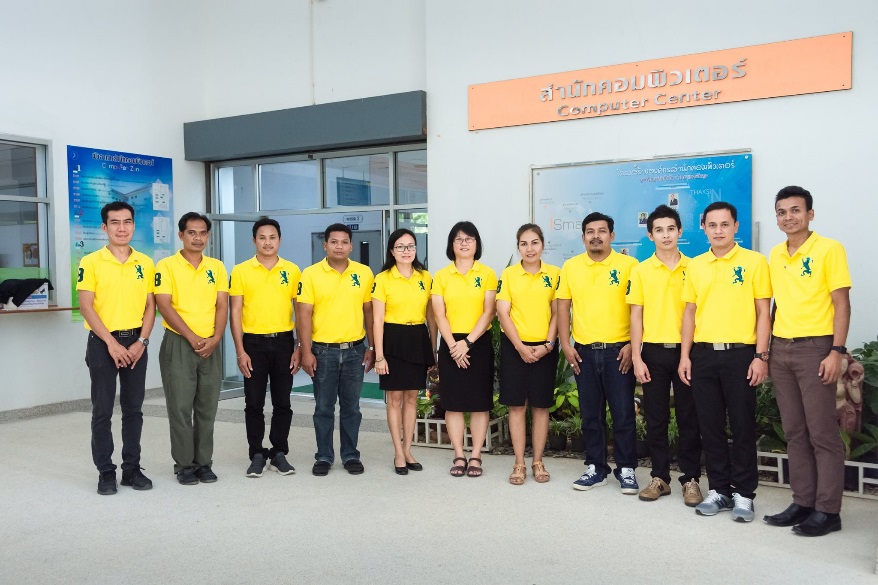 คำนำแผนกลยุทธ์สำนักคอมพิวเตอร์ มหาวิทยาลัยทักษิณ ปีงบประมาณ 2561-2564  จัดทําขึ้นเพื่อรองรับนโยบายและแผนพัฒนาของมหาวิทยาลัยทักษิณ โดยแปลงแผนยุทธศาสตร์การพัฒนาของมหาวิทยาลัยทักษิณ พ.ศ.2561- 2580 ในด้านความท้าทายเชิงกลยุทธ์ทั้ง 5 ประเด็นไปสู่การวางแผนเพื่อการดำเนินงานของสำนักคอมพิวเตอร์ในปีงบประมาณ 2561-2564  เพื่อขับเคลื่อนให้มหาวิทยาลัยทักษิณเป็นไปตามวิสัยทัศน์ที่กำหนดและสอดคล้องกับแผนยุทธศาสตร์ด้านเทคโนโลยีสารสนเทศและการสื่อสารมหาวิทยาลัยทักษิณ พ.ศ. 2558-2567 เอกสารดังกล่าวประกอบด้วย ส่วนที่ 1 ข้อมูลเบื้องต้นของหน่วยงาน ส่วนที่ 2 แผนกลยุทธ์สำนักคอมพิวเตอร์ ปีงบประมาณ 2561-2564 ส่วนที่ 3 วิเคราะห์สภาพแวดล้อม (SWOT Analysis) และหวังเป็นอย่างยิ่งว่าเอกสารฉบับดังกล่าว จะเป็นแนวทางในการดำเนินงานของหน่วยงาน เพื่อให้บรรลุเป้าหมายตามยุทธศาสตร์และตัวชี้วัดที่กำหนดไว้อย่างมีประสิทธิภาพต่อไป 
      
                                                                  		                        สำนักคอมพิวเตอร์มหาวิทยาลัยทักษิณ
                                                                                        		       กันยายน 2562                                                      สารบัญเรื่อง									       			หน้า
ส่วนที่ 1 ข้อมูลเบื้องต้นหน่วยงาน							
          -โครงสร้างองค์กร (Organization Chart)							1
         	-โครงสร้างการบริหารสำนักคอมพิวเตอร์ (Administration Chart)				4
	-แผนผังแสดงความเชื่อมโยงแผนกลยุทธ์สน.คอมพิวเตอร์ปี 61-64 				5
            กับแผนยุทธศาสตร์การพัฒนาม.ทักษิณ ปี 61-80 
            และแผนยุทธศาสตร์ด้าน ICT ม.ทักษิณ ปี 58-67ส่วนที่ 2 แผนกลยุทธ์สำนักคอมพิวเตอร์ ประจำปี 2561-2564				          -ตัวชี้วัดหลัก(KPIs)									6          -แผนกลยุทธ์ของสำนักคอมพิวเตอร์ ประจำปีงบประมาณ 2561-2564				8ส่วนที่ 3  ภาคผนวก	          	-วิเคราะห์สภาพแวดล้อม (SWOT Analysis)						15          -ขั้นตอนการจัดทำแผนกลยุทธ์สำนักคอมพิวเตอร์ มหาวิทยาลัยทักษิณ				16          -Strategy Map										17						                                            ส่วนที่ 1 ข้อมูลเบื้องต้นหน่วยงาน
ลักษณะองค์กร                   สำนักคอมพิวเตอร์ เป็นหน่วยงานหลักในการสนับสนุนโครงสร้างพื้นฐานทางด้านเทคโนโลยีสารสนเทศของมหาวิทยาลัย โดยมีภารกิจด้านงานบริการที่สามารถนำพามหาวิทยาลัยให้เป็นองค์กรที่ทันสมัยในเรื่องสารสนเทศ ก่อตั้งเมื่อวันที่ 3 กรกฎาคม 2528 มีลำดับของชื่อส่วนงานจาก “ศูนย์บริการการศึกษาและประมวลผลไมโครคอมพิวเตอร์ มหาวิทยาลัยศรีนครินทรวิโรฒ สงขลา” “ศูนย์คอมพิวเตอร์ มศว สงขลา” “ศูนย์คอมพิวเตอร์ มศว ภาคใต้” อาคารวิทยาเขตสงขลาก่อสร้างแล้วเสร็จเมื่อเดือนมีนาคม 2538 และเปิดใช้งานในปีเดียวกัน เมื่อมหาวิทยาลัยได้ยกวิทยฐานะเป็นมหาวิทยาลัยทักษิณ จึงได้กำหนดให้สำนักคอมพิวเตอร์เป็นส่วนราชการหนึ่งในมหาวิทยาลัยทักษิณ มีฐานะเทียบเท่าคณะ และขยายการให้บริการที่วิทยาเขตพัทลุงในปี พ.ศ. 2547สถานที่ตั้งวิทยาเขตสงขลา : 140 หมูที่ 4 ถนนกาญจนวนิช ต.เขารูปช้าง อ.เมือง จ.สงขลาสถานที่ตั้งวิทยาเขตพัทลุง : 222 หมู่ที่ 2 ต.บ้านพร้าว อ.ป่าพะยอม จ.พัทลุงก. สภาพแวดล้อมขององค์กร1ก. สภาพแวดล้อมขององค์กร1ก. (1) ภารกิจหลักของหน่วยงาน- บริการพัฒนาระบบสารสนเทศเพื่อสนับสนุนระบบงานของมหาวิทยาลัย- บริการเครือข่ายคอมพิวเตอร์และการสื่อสารที่เชื่อมโยงและครอบคลุมวิทยาเขตสงขลาและพัทลุง- บริการเครื่องคอมพิวเตอร์เพื่อใช้ในการเรียนรายวิชาปฏิบัติการ และเรียนรู้ด้วยตนเอง- บริการฝึกอบรมทางคอมพิวเตอร์ ให้คำปรึกษาและแก้ปัญหาอุปกรณ์ไอที1ก. (2) ลักษณะที่สำคัญขององค์กร
ตาราง OP-1ก. (2-1) ลักษณะที่สำคัญขององค์กร1ก. (3) ลักษณะโดยรวมของผู้ปฏิบัติงานสำนักคอมพิวเตอร์มีบุคลากรทั้งสิ้น 42 คน แบ่งเป็นผู้บริหาร 3 คน นักวิชาชีพ/นักวิชาการ 28 คน เจ้าหน้าที่สนับสนุน 11 คน ดังแสดงในตาราง OP 1ก. (3-1)
ตาราง OP 1ก. (3-1) ลักษณะโดยรวมของผู้ปฏิบัติงานตาราง OP-1ก. (3-2) ปัจจัยที่จูงใจให้ผู้ปฏิบัติงานผูกพันต่อการบรรลุพันธกิจองค์กร1ก. (4) งบประมาณ อาคารสถานที่ เทคโนโลยี อุปกรณ์ และสิ่งอำนวยความสะดวกตาราง OP 1ก. (4-1) งบประมาณ อาคารสถานที่ เทคโนโลยี อุปกรณ์ และสิ่งอำนวยความสะดวกข. ความสัมพันธ์ระดับองค์กร1ข. (1) โครงสร้างขององค์กรแผนภาพ OP-1ข. (1-2) โครงสร้างการบริหาร (Administration Chart)
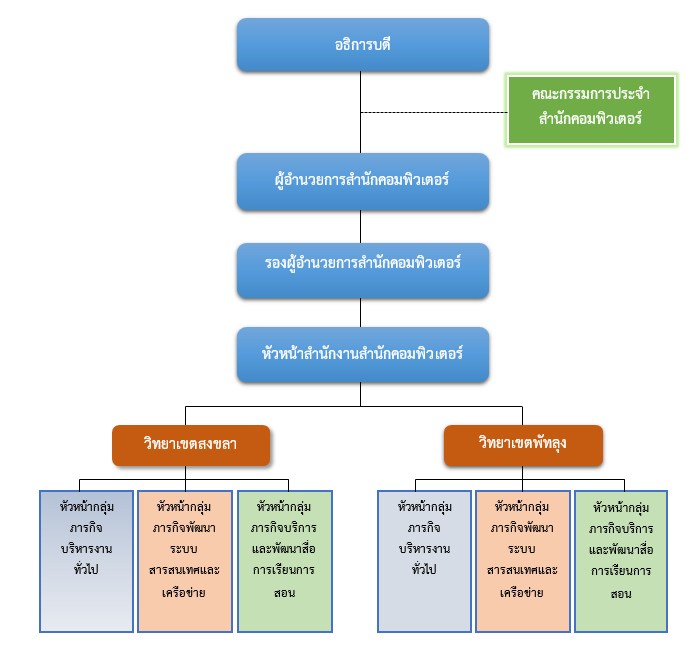                แผนผังแสดงความเชื่อมโยงแผนกลยุทธ์สน.คอมพิวเตอร์ ปี 61-64 กับแผนยุทธศาสตร์การพัฒนาม.ทักษิณ ปี 61-80 และแผนยุทธศาสตร์ด้าน ICT ม.ทักษิณ ปี 58-67 ส่วนที่ 2
แผนกลยุทธ์สำนักคอมพิวเตอร์
ประจำปีงบประมาณ 2561-2564ยุทธศาสตร์ที่ 1 พัฒนาโครงสร้างพื้นฐานด้านเทคโนโลยีสารสนเทศมหาวิทยาลัยทักษิณให้มีประสิทธิภาพ
ตัวชี้วัดหลัก
CC1	ร้อยละของเวลาที่สามารถให้บริการระบบเครือข่ายคอมพิวเตอร์หลักของมหาวิทยาลัยได้อย่างมีเสถียรภาพ
CC2	ร้อยละความพึงพอใจของผู้ใช้ต่อการใช้งานระบบเครือข่ายคอมพิวเตอร์ การสื่อสารและโทรคมนาคม
CC3	การขยายพื้นที่ให้บริการระบบเครือข่ายมหาวิทยาลัยทั้งแบบมีสายและไร้สาย
CC4 	ร้อยละความพึงพอใจของผู้ใช้ต่อการใช้บริการพื้นที Smart Learning  สำหรับนิสิต  ยุทธศาสตร์ที่ 2 พัฒนาระบบเทคโนโลยีสารสนเทศเพื่อการบริหารและการจัดการมหาวิทยาลัยทักษิณให้มีประสิทธิภาพ สามารถรองรับแอปพลิเคชันบนอุปกรณ์เคลื่อนที่
ตัวชี้วัดหลัก
CC5	ร้อยละความสำเร็จของการพัฒนาและปรับปรุงระบบสารสนเทศที่มีการเชื่อมโยงกัน
CC6	ร้อยละความพึงพอใจของผู้ใช้ระบบสารสนเทศมหาวิทยาลัย  

ยุทธศาสตร์ที่ 3 พัฒนาระบบเทคโนโลยีสารสนเทศเพื่อการศึกษา วิจัย บริการวิชาการและทำนุบำรุงศิลปวัฒนธรรม
ตัวชี้วัดหลัก
CC7	ร้อยละความพึงพอใจของผู้ใช้ต่อการใช้งานระบบ MOOC 
CC8	จำนวนหน่วยการเรียนรู้ที่พัฒนาบนระบบ TSU MOOC (Massive Open Online Course )ยุทธศาสตร์ที่ 4 พัฒนาระบบความปลอดภัยและบริหารความเสี่ยงของระบบเทคโนโลยีสารสนเทศ
มหาวิทยาลัยทักษิณ
ตัวชี้วัดหลัก
CC9	ร้อยละความสำเร็จของการดำเนินงานด้านรักษาความมั่นคงปลอดภัยและกู้คืนระบบยุทธศาสตร์ที่ 5 พัฒนาทรัพยากรมนุษย์ด้านเทคโนโลยีสารสนเทศ และพัฒนาบุคลากรสำนักคอมพิวเตอร์ 
ให้มีประสิทธิภาพ 
ตัวชี้วัดหลัก
CC10	จำนวนบุคลากรด้าน ICT ที่ได้รับการพัฒนาด้านเทคโนโลยีสารสนเทศที่เหมาะสมกับความต้องการของ 
           มหาวิทยาลัย
CC11	ดัชนีความสุขของบุคลากร
CC12	ร้อยละจำนวนนิสิตและบุคลากรมหาวิทยาลัยทักษิณที่สอบผ่านการวัดทักษะด้านคอมพิวเตอร์ (เทียบกับ 
           จำนวนผู้สมัครที่ผ่านการอบรม)
CC13	ระดับความสำเร็จการดำเนินงานองค์กรตามแนวทางเกณฑ์คุณภาพการศึกษาเพื่อการดำเนินงานที่เป็นเลิศ 
           (EdPEx)
CC14	จำนวนบุคคลทั่วไปที่ใช้บริการโครงการบริการวิชาการและสามารถนำความรู้ด้าน ICT มาบูรณาการกับการ
           ปฏิบัติงานในเชิงประจักษ์
CC15	ร้อยละของจำนวนบุคลากรที่เข้าสู่ตำแหน่งที่สูงขึ้น
CC16   ร้อยละความพึงพอใจต่อการใช้บริการโครงการวิชาการ
CC17   ความสามารถในการทำเงินเหลือจ่าย

                                                        แผนกลยุทธ์สำนักคอมพิวเตอร์ ประจำปีงบประมาณ 2561-2564                                                           ส่วนที่ 3
                                                         ภาคผนวก
                                      วิเคราะห์สภาพแวดล้อม (SWOT Analysis)
ศักยภาพภายในที่เป็นจุดแข็ง(Strength)
1.บุคลากรมีศักยภาพ มีทักษะความเชี่ยวชาญในงานของตนเอง
2.มีโครงสร้างพื้นฐานระบบเครือข่ายและการสื่อสาร เครื่องคอมพิวเตอร์ที่ทันสมัย
3.มีระบบสารสนเทศที่พัฒนาขึ้นอง เพื่อตอบสนองความต้องการของผู้ใช้ภายในมหาวิทยาลัย
4.มีสวัสดิการในการพัฒนาศักยภาพบุคลากร
ศักยภาพภายในที่เป็นจุดอ่อน(Weakness)
1.บุคลากรไม่สามารถทำงานแทนกันได้เนื่องจากไม่มีคู่มือและแนวทางการปฏิบัติงานที่ชัดเจน
2.บุคลากรบางส่วนขาดความกระตือรือร้น
3.ขาดกิจกรรมสร้างความสัมพันธ์ร่วมกัน
 ศักยภาพภายนอกที่เป็นโอกาส(Opportunity)
1.พ.ร.บ.ความปลอดภัยคอมพิวเตอร์ 2560 เปิดโอกาสให้มีกรพัฒนาระบบเครือข่ายสารสนเทศ 
2.มีความร่วมมือระหว่างหน่วยงานต่างๆทั้งภายในและภายนอกมหาวิทยาลัย
3.ความต้องการและความคาดหวังของผู้รับบริการต่อสำนักฯสูง เป็นโอกาสในการพัฒนาระบบและพัฒนาตนเอง
ศักยภาพภายนอกที่เป็นอุปสรรค(Threat)
1.งบประมาณสนับสนุนจากมหาวิทยาลัยไม่เพียงพอ 
2.อาชญากรรมทางคอมพิวเตอร์มีรูปแบบที่มีภัยคุกคามมากขึ้น



                                                             
                                                             
ขั้นตอนการจัดทำแผนกลยุทธ์สำนักคอมพิวเตอร์ มหาวิทยาลัยทักษิณ
ปีงบประมาณ 2561-2564
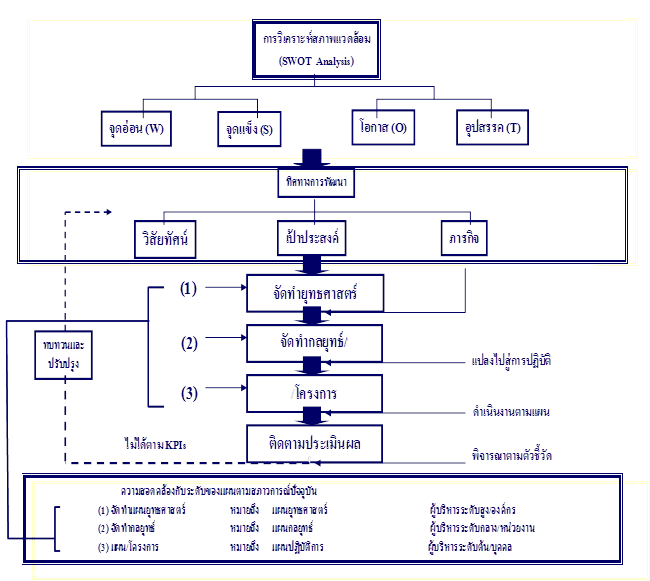 วิสัยทัศน์เป็นองค์กรหลักในการพัฒนาระบบเทคโนโลยีสารสนเทศและนํามหาวิทยาลัยไปสูการ เป็นองค์กรสารสนเทศที่ทันสมัย (องค์กรใช้สารสนเทศในการบริหารจัดการ)พันธกิจ 1. พัฒนาระบบสารสนเทศเพื่อการเรียนการสอนและการบริหารงานของมหาวิทยาลัย 2. ใหบริการระบบเครือขายสารสนเทศและการสื่อสารโทรคมนาคม 3. พัฒนาทักษะด้านเทคโนโลยีสารสนเทศให้แก่นิสิตและบุคลากร มหาวิทยาลัยทักษิณ 4. ใหบริการเครื่องคอมพิวเตอร์เพื่อการเรียนการสอน การค้นคว้าวิจัยและการบริหารงาน ภายใน  5. ให้บริการวิชาการด้านเทคโนโลยีสารสนเทศแก่สังคมค่านิยม iSmart ใช้เป็นแนวทางในการปฏิบัติงาน เพื่อให้การดำเนินงานมีประสิทธิภาพสูงสุด i = Innovation มีนวัตกรรมทางด้านไอที S = Service Mind มีจิตใจพร้อมในการให้บริการ m = Mastery มีความเป็นมืออาชีพ a = Accountability มีความโปร่งใส ปฏิบัติงานอย่างซื่อสัตย์สุจริต r = Relationship มีน้าใจ เปิดกว้างเป็นพี่เป็นน้อง t = Teamwork ทำงานเป็นทีมสมรรถนะหลักขององค์กร มีองค์ความรู้ด้านเทคโนโลยีสารสนเทศที่สามารถประยุกต์ใช้และสามารถถ่ายทอด      สู่ชุมชนได้อย่าง เหมาะสมข้อมูลบุคลากรรวมทั้งสิ้น (42 คน)รวมทั้งสิ้น (42 คน)ข้อมูลบุคลากรจำนวนร้อยละประเภทบุคลากรผู้บริหาร37.14นักวิชาการ/นักวิชาชีพ2866.67เจ้าหน้าที่บริหารงาน819.05ลูกจ้างชั่วคราว37.14วุฒิการศึกษาปริญญาโท1945.24ปริญญาตรี2252.38ต่ำกว่าปริญญาตรี12.38ตำแหน่งวิชาการ (40 คน)ชำนาญการ410.00ปฏิบัติการ3690.00ลำดับที่ปัจจัยที่จูงใจให้ผู้ปฏิบัติงานผูกพันต่อการบรรลุพันธกิจองค์กร1ผู้บริหารและวัฒนธรรมภายในองค์กร2การได้รับโอกาสในการเรียนรู้และพัฒนางานได้อย่างต่อเนื่อง3ความสัมพันธ์ที่ดีและการสื่อสารระหว่างบุคลากรในสำนักคอมพิวเตอร์ด้านข้อมูลอาคารสถานที่วิทยาเขตสงขลา: ห้องเรียนรู้ตามอัธยาศัย ห้องปฏิบัติการคอมพิวเตอร์ 8 ห้อง ห้องการเรียนการสอนทางไกลความจุ 150 ที่นั่ง ห้องระบบเครือข่ายและศูนย์ข้อมูลที่มีระบบรักษาความปลอดภัย ห้องประชุมทางไกล 20 ที่นั่งวิทยาเขตพัทลุง: ห้องเรียนบรรยายความจุ 100 และ 200 ที่นั่ง ห้องเรียนรู้ตามอัธยาศัย ห้องระบบเครือข่ายและศูนย์ข้อมูลที่มีความปลอดภัย ห้องประชุมทางไกล 15 ที่นั่ง  ห้องปฏิบัติการคอมพิวเตอร์ 3 ห้องเทคโนโลยีคอมพิวเตอร์แม่ข่าย เช่น Web Server, LDAP Directory Server, DNS Server, DHCP and WINS Server, Network Monitoring Server, TSU Learing Server, Mail Serverระบบเครือข่ายใยแก้วนำแสงและเครือข่ายไร้สาย อินเทอร์เน็ตความเร็วสูง ระบบโทรศัพท์แบบ VoIPระบบสารสนเทศเพื่อการบริหารจัดการ ระบบสารสนเทศเพื่อการเรียนการสอน ระบบสารสนเทศสำนักคอมพิวเตอร์ ระบบบริหารสิทธิ์การใช้งานเครือข่าย ระบบป้องกันและกำจัดไวรัสคอมพิวเตอร์ช่องทางเผยแพร่บริการ http://www.cc.tsu.ac.th, Call center 1555 (พท) 4555 (สข)อุปกรณ์เครื่องคอมพิวเตอร์แบบเช่า 987 เครื่อง เครื่องพิมพ์สำหรับให้บริการนิสิต 4 เครื่องประเด็นความท้าทาย-เป้าประสงค์-ตัวชี้วัดหลัก-โครงการ/กิจกรรมสำคัญประเด็นความท้าทาย-เป้าประสงค์-ตัวชี้วัดหลัก-โครงการ/กิจกรรมสำคัญประเด็นความท้าทาย-เป้าประสงค์-ตัวชี้วัดหลัก-โครงการ/กิจกรรมสำคัญประเด็นความท้าทาย-เป้าประสงค์-ตัวชี้วัดหลัก-โครงการ/กิจกรรมสำคัญประเด็นความท้าทาย-เป้าประสงค์-ตัวชี้วัดหลัก-โครงการ/กิจกรรมสำคัญประเด็นความท้าทาย-เป้าประสงค์-ตัวชี้วัดหลัก-โครงการ/กิจกรรมสำคัญประเด็นความท้าทาย-เป้าประสงค์-ตัวชี้วัดหลัก-โครงการ/กิจกรรมสำคัญความท้าทาย 4 การบริหารจัดการเพื่อการดำเนินงานที่เป็นเลิศ
ความท้าทาย 4 การบริหารจัดการเพื่อการดำเนินงานที่เป็นเลิศ
ความท้าทาย 4 การบริหารจัดการเพื่อการดำเนินงานที่เป็นเลิศ
ความท้าทาย 4 การบริหารจัดการเพื่อการดำเนินงานที่เป็นเลิศ
ความท้าทาย 4 การบริหารจัดการเพื่อการดำเนินงานที่เป็นเลิศ
ความท้าทาย 4 การบริหารจัดการเพื่อการดำเนินงานที่เป็นเลิศ
ความท้าทาย 4 การบริหารจัดการเพื่อการดำเนินงานที่เป็นเลิศ
ยุทธศาสตร์ที่ 1 พัฒนาโครงสร้างพื้นฐานด้านเทคโนโลยีสารสนเทศมหาวิทยาลัยทักษิณให้มีประสิทธิภาพยุทธศาสตร์ที่ 1 พัฒนาโครงสร้างพื้นฐานด้านเทคโนโลยีสารสนเทศมหาวิทยาลัยทักษิณให้มีประสิทธิภาพยุทธศาสตร์ที่ 1 พัฒนาโครงสร้างพื้นฐานด้านเทคโนโลยีสารสนเทศมหาวิทยาลัยทักษิณให้มีประสิทธิภาพยุทธศาสตร์ที่ 1 พัฒนาโครงสร้างพื้นฐานด้านเทคโนโลยีสารสนเทศมหาวิทยาลัยทักษิณให้มีประสิทธิภาพยุทธศาสตร์ที่ 1 พัฒนาโครงสร้างพื้นฐานด้านเทคโนโลยีสารสนเทศมหาวิทยาลัยทักษิณให้มีประสิทธิภาพยุทธศาสตร์ที่ 1 พัฒนาโครงสร้างพื้นฐานด้านเทคโนโลยีสารสนเทศมหาวิทยาลัยทักษิณให้มีประสิทธิภาพยุทธศาสตร์ที่ 1 พัฒนาโครงสร้างพื้นฐานด้านเทคโนโลยีสารสนเทศมหาวิทยาลัยทักษิณให้มีประสิทธิภาพเป้าประสงค์ 1.มีโครงสร้างพื้นฐานด้านระบบเครือข่ายคอมพิวเตอร์การสื่อสารและโทรคมนาคมที่ทันสมัยและสามารถเข้าถึงระบบเครือข่ายได้อย่างทั่วถึง รวดเร็วและมีเสถียรภาพ  
 2.มีแหล่งเรียนรู้ด้าน ICT สำหรับนิสิตที่ทันสมัยและมีประสิทธิภาพเป้าประสงค์ 1.มีโครงสร้างพื้นฐานด้านระบบเครือข่ายคอมพิวเตอร์การสื่อสารและโทรคมนาคมที่ทันสมัยและสามารถเข้าถึงระบบเครือข่ายได้อย่างทั่วถึง รวดเร็วและมีเสถียรภาพ  
 2.มีแหล่งเรียนรู้ด้าน ICT สำหรับนิสิตที่ทันสมัยและมีประสิทธิภาพเป้าประสงค์ 1.มีโครงสร้างพื้นฐานด้านระบบเครือข่ายคอมพิวเตอร์การสื่อสารและโทรคมนาคมที่ทันสมัยและสามารถเข้าถึงระบบเครือข่ายได้อย่างทั่วถึง รวดเร็วและมีเสถียรภาพ  
 2.มีแหล่งเรียนรู้ด้าน ICT สำหรับนิสิตที่ทันสมัยและมีประสิทธิภาพเป้าประสงค์ 1.มีโครงสร้างพื้นฐานด้านระบบเครือข่ายคอมพิวเตอร์การสื่อสารและโทรคมนาคมที่ทันสมัยและสามารถเข้าถึงระบบเครือข่ายได้อย่างทั่วถึง รวดเร็วและมีเสถียรภาพ  
 2.มีแหล่งเรียนรู้ด้าน ICT สำหรับนิสิตที่ทันสมัยและมีประสิทธิภาพเป้าประสงค์ 1.มีโครงสร้างพื้นฐานด้านระบบเครือข่ายคอมพิวเตอร์การสื่อสารและโทรคมนาคมที่ทันสมัยและสามารถเข้าถึงระบบเครือข่ายได้อย่างทั่วถึง รวดเร็วและมีเสถียรภาพ  
 2.มีแหล่งเรียนรู้ด้าน ICT สำหรับนิสิตที่ทันสมัยและมีประสิทธิภาพเป้าประสงค์ 1.มีโครงสร้างพื้นฐานด้านระบบเครือข่ายคอมพิวเตอร์การสื่อสารและโทรคมนาคมที่ทันสมัยและสามารถเข้าถึงระบบเครือข่ายได้อย่างทั่วถึง รวดเร็วและมีเสถียรภาพ  
 2.มีแหล่งเรียนรู้ด้าน ICT สำหรับนิสิตที่ทันสมัยและมีประสิทธิภาพเป้าประสงค์ 1.มีโครงสร้างพื้นฐานด้านระบบเครือข่ายคอมพิวเตอร์การสื่อสารและโทรคมนาคมที่ทันสมัยและสามารถเข้าถึงระบบเครือข่ายได้อย่างทั่วถึง รวดเร็วและมีเสถียรภาพ  
 2.มีแหล่งเรียนรู้ด้าน ICT สำหรับนิสิตที่ทันสมัยและมีประสิทธิภาพตัวชี้วัดค่าเป้าหมาย/งบประมาณค่าเป้าหมาย/งบประมาณค่าเป้าหมาย/งบประมาณค่าเป้าหมาย/งบประมาณกลยุทธ์โครงการ/กิจกรรมสำคัญตัวชี้วัด61626364กลยุทธ์โครงการ/กิจกรรมสำคัญCC1 ร้อยละของเวลาที่สามารถให้บริการระบบเครือข่ายคอมพิวเตอร์หลักของมหาวิทยาลัยได้อย่างมีเสถียรภาพ
ร้อยละ
90ร้อยละ
95ร้อยละ
97ร้อยละ
1001.พัฒนาโครงสร้างพื้นฐาน ด้านระบบเครือข่ายคอมพิวเตอร์ การสื่อสารและโทรคมนาคมที่ทันสมัยให้สามารถครอบคลุมพื้นที่ให้บริการได้อย่างทั่วถึงรวดเร็วและมีเสถียรภาพ
1.โครงการขยายพื้นที่ให้บริการระบบเครือข่ายแบบมีสายและไร้สาย
2.โครงการ ICT Help Care

CC2 ร้อยละความพึงพอใจของผู้ใช้ต่อการใช้งานระบบเครือข่ายคอมพิวเตอร์ การสื่อสารและโทรคมนาคมร้อยละ
80ร้อยละ
80ร้อยละ
82ร้อยละ
851.พัฒนาโครงสร้างพื้นฐาน ด้านระบบเครือข่ายคอมพิวเตอร์ การสื่อสารและโทรคมนาคมที่ทันสมัยให้สามารถครอบคลุมพื้นที่ให้บริการได้อย่างทั่วถึงรวดเร็วและมีเสถียรภาพ
1.โครงการขยายพื้นที่ให้บริการระบบเครือข่ายแบบมีสายและไร้สาย
2.โครงการ ICT Help Care

CC3  การขยายพื้นที่ให้บริการระบบเครือข่ายมหาวิทยาลัยทั้งแบบมีสายและไร้สายร้อยละ
80
1.5 ล้านร้อยละ
90
3 แสนร้อยละ
92
2 แสน ร้อยละ
   951.พัฒนาโครงสร้างพื้นฐาน ด้านระบบเครือข่ายคอมพิวเตอร์ การสื่อสารและโทรคมนาคมที่ทันสมัยให้สามารถครอบคลุมพื้นที่ให้บริการได้อย่างทั่วถึงรวดเร็วและมีเสถียรภาพ
1.โครงการขยายพื้นที่ให้บริการระบบเครือข่ายแบบมีสายและไร้สาย
2.โครงการ ICT Help Care

CC4 ร้อยละความพึงพอใจของผู้ใช้ต่อการใช้บริการพื้นที Smart Learning  สำหรับนิสิต  -ร้อยละ
80ร้อยละ
82ร้อยละ
852.พัฒนาแหล่งเรียนรู้ด้าน ICT สำหรับนิสิต ที่มีประสิทธิภาพ1.โครงการพัฒนาพื้นที่ Smart Learning สำหรับนิสิต 
ประเด็นความท้าทาย-เป้าประสงค์-ตัวชี้วัดหลัก-โครงการ/กิจกรรมสำคัญประเด็นความท้าทาย-เป้าประสงค์-ตัวชี้วัดหลัก-โครงการ/กิจกรรมสำคัญประเด็นความท้าทาย-เป้าประสงค์-ตัวชี้วัดหลัก-โครงการ/กิจกรรมสำคัญประเด็นความท้าทาย-เป้าประสงค์-ตัวชี้วัดหลัก-โครงการ/กิจกรรมสำคัญประเด็นความท้าทาย-เป้าประสงค์-ตัวชี้วัดหลัก-โครงการ/กิจกรรมสำคัญประเด็นความท้าทาย-เป้าประสงค์-ตัวชี้วัดหลัก-โครงการ/กิจกรรมสำคัญประเด็นความท้าทาย-เป้าประสงค์-ตัวชี้วัดหลัก-โครงการ/กิจกรรมสำคัญความท้าทาย 3 ความเป็นนานาชาติ, ความท้าทาย 4. การบริหารจัดการเพื่อการดำเนินงานที่เป็นเลิศ ความท้าทาย 3 ความเป็นนานาชาติ, ความท้าทาย 4. การบริหารจัดการเพื่อการดำเนินงานที่เป็นเลิศ ความท้าทาย 3 ความเป็นนานาชาติ, ความท้าทาย 4. การบริหารจัดการเพื่อการดำเนินงานที่เป็นเลิศ ความท้าทาย 3 ความเป็นนานาชาติ, ความท้าทาย 4. การบริหารจัดการเพื่อการดำเนินงานที่เป็นเลิศ ความท้าทาย 3 ความเป็นนานาชาติ, ความท้าทาย 4. การบริหารจัดการเพื่อการดำเนินงานที่เป็นเลิศ ความท้าทาย 3 ความเป็นนานาชาติ, ความท้าทาย 4. การบริหารจัดการเพื่อการดำเนินงานที่เป็นเลิศ ความท้าทาย 3 ความเป็นนานาชาติ, ความท้าทาย 4. การบริหารจัดการเพื่อการดำเนินงานที่เป็นเลิศ ยุทธศาสตร์ที่ 2 พัฒนาระบบเทคโนโลยีสารสนเทศเพื่อการบริหารและการจัดการมหาวิทยาลัยทักษิณให้มีประสิทธิภาพ สามารถรองรับแอปพลิเคชันบนอุปกรณ์เคลื่อนที่ยุทธศาสตร์ที่ 2 พัฒนาระบบเทคโนโลยีสารสนเทศเพื่อการบริหารและการจัดการมหาวิทยาลัยทักษิณให้มีประสิทธิภาพ สามารถรองรับแอปพลิเคชันบนอุปกรณ์เคลื่อนที่ยุทธศาสตร์ที่ 2 พัฒนาระบบเทคโนโลยีสารสนเทศเพื่อการบริหารและการจัดการมหาวิทยาลัยทักษิณให้มีประสิทธิภาพ สามารถรองรับแอปพลิเคชันบนอุปกรณ์เคลื่อนที่ยุทธศาสตร์ที่ 2 พัฒนาระบบเทคโนโลยีสารสนเทศเพื่อการบริหารและการจัดการมหาวิทยาลัยทักษิณให้มีประสิทธิภาพ สามารถรองรับแอปพลิเคชันบนอุปกรณ์เคลื่อนที่ยุทธศาสตร์ที่ 2 พัฒนาระบบเทคโนโลยีสารสนเทศเพื่อการบริหารและการจัดการมหาวิทยาลัยทักษิณให้มีประสิทธิภาพ สามารถรองรับแอปพลิเคชันบนอุปกรณ์เคลื่อนที่ยุทธศาสตร์ที่ 2 พัฒนาระบบเทคโนโลยีสารสนเทศเพื่อการบริหารและการจัดการมหาวิทยาลัยทักษิณให้มีประสิทธิภาพ สามารถรองรับแอปพลิเคชันบนอุปกรณ์เคลื่อนที่ยุทธศาสตร์ที่ 2 พัฒนาระบบเทคโนโลยีสารสนเทศเพื่อการบริหารและการจัดการมหาวิทยาลัยทักษิณให้มีประสิทธิภาพ สามารถรองรับแอปพลิเคชันบนอุปกรณ์เคลื่อนที่เป้าประสงค์  1.มีระบบสารสนเทศกลางเพื่อการบริหารและบริการที่ตอบสนองความต้องการของมหาวิทยาลัยและสามารถเชื่อมโยงกันได้
2. มีระบบสารสนเทศในรูปแบบแอปพลิเคชันบนอุปกรณ์เคลื่อนที่   เป้าประสงค์  1.มีระบบสารสนเทศกลางเพื่อการบริหารและบริการที่ตอบสนองความต้องการของมหาวิทยาลัยและสามารถเชื่อมโยงกันได้
2. มีระบบสารสนเทศในรูปแบบแอปพลิเคชันบนอุปกรณ์เคลื่อนที่   เป้าประสงค์  1.มีระบบสารสนเทศกลางเพื่อการบริหารและบริการที่ตอบสนองความต้องการของมหาวิทยาลัยและสามารถเชื่อมโยงกันได้
2. มีระบบสารสนเทศในรูปแบบแอปพลิเคชันบนอุปกรณ์เคลื่อนที่   เป้าประสงค์  1.มีระบบสารสนเทศกลางเพื่อการบริหารและบริการที่ตอบสนองความต้องการของมหาวิทยาลัยและสามารถเชื่อมโยงกันได้
2. มีระบบสารสนเทศในรูปแบบแอปพลิเคชันบนอุปกรณ์เคลื่อนที่   เป้าประสงค์  1.มีระบบสารสนเทศกลางเพื่อการบริหารและบริการที่ตอบสนองความต้องการของมหาวิทยาลัยและสามารถเชื่อมโยงกันได้
2. มีระบบสารสนเทศในรูปแบบแอปพลิเคชันบนอุปกรณ์เคลื่อนที่   เป้าประสงค์  1.มีระบบสารสนเทศกลางเพื่อการบริหารและบริการที่ตอบสนองความต้องการของมหาวิทยาลัยและสามารถเชื่อมโยงกันได้
2. มีระบบสารสนเทศในรูปแบบแอปพลิเคชันบนอุปกรณ์เคลื่อนที่   เป้าประสงค์  1.มีระบบสารสนเทศกลางเพื่อการบริหารและบริการที่ตอบสนองความต้องการของมหาวิทยาลัยและสามารถเชื่อมโยงกันได้
2. มีระบบสารสนเทศในรูปแบบแอปพลิเคชันบนอุปกรณ์เคลื่อนที่   ตัวชี้วัดค่าเป้าหมาย(ปีงบประมาณ)ค่าเป้าหมาย(ปีงบประมาณ)ค่าเป้าหมาย(ปีงบประมาณ)ค่าเป้าหมาย(ปีงบประมาณ)กลยุทธ์โครงการ/กิจกรรมสำคัญตัวชี้วัด61626364กลยุทธ์โครงการ/กิจกรรมสำคัญCC5 ร้อยละความสำเร็จของการพัฒนาและปรับปรุงระบบสารสนเทศที่มีการเชื่อมโยงกัน ร้อยละ
80ร้อยละ
85ร้อยละ
96ร้อยละ
1001.พัฒนาระบบสารสนเทศเพื่อการบริหารและบริการให้มีประสิทธิภาพและทันสมัยและสามารถเชื่อมโยงกันได้โครงการพัฒนาและปรับปรุงระบบสารสนเทศที่มีการเชื่อมโยงกันCC6 ร้อยละความพึงพอใจของผู้ใช้ระบบสารสนเทศมหาวิทยาลัย  ร้อยละ
85ร้อยละ
80ร้อยละ
82 ร้อยละ
  851.พัฒนาระบบสารสนเทศเพื่อการบริหารและบริการให้มีประสิทธิภาพและทันสมัยและสามารถเชื่อมโยงกันได้โครงการพัฒนาและปรับปรุงระบบสารสนเทศที่มีการเชื่อมโยงกันประเด็นความท้าทาย-เป้าประสงค์-ตัวชี้วัดหลัก-โครงการ/กิจกรรมสำคัญประเด็นความท้าทาย-เป้าประสงค์-ตัวชี้วัดหลัก-โครงการ/กิจกรรมสำคัญประเด็นความท้าทาย-เป้าประสงค์-ตัวชี้วัดหลัก-โครงการ/กิจกรรมสำคัญประเด็นความท้าทาย-เป้าประสงค์-ตัวชี้วัดหลัก-โครงการ/กิจกรรมสำคัญประเด็นความท้าทาย-เป้าประสงค์-ตัวชี้วัดหลัก-โครงการ/กิจกรรมสำคัญประเด็นความท้าทาย-เป้าประสงค์-ตัวชี้วัดหลัก-โครงการ/กิจกรรมสำคัญประเด็นความท้าทาย-เป้าประสงค์-ตัวชี้วัดหลัก-โครงการ/กิจกรรมสำคัญความท้าทาย 4. การบริหารจัดการเพื่อการดำเนินงานที่เป็นเลิศความท้าทาย 4. การบริหารจัดการเพื่อการดำเนินงานที่เป็นเลิศความท้าทาย 4. การบริหารจัดการเพื่อการดำเนินงานที่เป็นเลิศความท้าทาย 4. การบริหารจัดการเพื่อการดำเนินงานที่เป็นเลิศความท้าทาย 4. การบริหารจัดการเพื่อการดำเนินงานที่เป็นเลิศความท้าทาย 4. การบริหารจัดการเพื่อการดำเนินงานที่เป็นเลิศความท้าทาย 4. การบริหารจัดการเพื่อการดำเนินงานที่เป็นเลิศยุทธศาสตร์ที่ 3 พัฒนาระบบเทคโนโลยีสารสนเทศเพื่อการศึกษา วิจัย บริการวิชาการและทำนุบำรุงศิลปวัฒนธรรมยุทธศาสตร์ที่ 3 พัฒนาระบบเทคโนโลยีสารสนเทศเพื่อการศึกษา วิจัย บริการวิชาการและทำนุบำรุงศิลปวัฒนธรรมยุทธศาสตร์ที่ 3 พัฒนาระบบเทคโนโลยีสารสนเทศเพื่อการศึกษา วิจัย บริการวิชาการและทำนุบำรุงศิลปวัฒนธรรมยุทธศาสตร์ที่ 3 พัฒนาระบบเทคโนโลยีสารสนเทศเพื่อการศึกษา วิจัย บริการวิชาการและทำนุบำรุงศิลปวัฒนธรรมยุทธศาสตร์ที่ 3 พัฒนาระบบเทคโนโลยีสารสนเทศเพื่อการศึกษา วิจัย บริการวิชาการและทำนุบำรุงศิลปวัฒนธรรมยุทธศาสตร์ที่ 3 พัฒนาระบบเทคโนโลยีสารสนเทศเพื่อการศึกษา วิจัย บริการวิชาการและทำนุบำรุงศิลปวัฒนธรรมยุทธศาสตร์ที่ 3 พัฒนาระบบเทคโนโลยีสารสนเทศเพื่อการศึกษา วิจัย บริการวิชาการและทำนุบำรุงศิลปวัฒนธรรมเป้าประสงค์  1. มีระบบสารสนเทศด้านการเรียนการสอนที่ทันสมัยเพื่อให้นิสิต บุคลากรและบุคคลทั่วไปสามารถเรียนรู้และใช้เทคโนโลยีสารสนเทศได้อย่างมีประสิทธิภาพ  2. มีระบบสารสนเทศเพื่อการวิจัย บริการวิชาการและทำนุบำรุงศิลปวัฒนธรรมสำหรับเป็นแหล่งเรียนรู้และเผยแพร่สู่สังคมและสากลเป้าประสงค์  1. มีระบบสารสนเทศด้านการเรียนการสอนที่ทันสมัยเพื่อให้นิสิต บุคลากรและบุคคลทั่วไปสามารถเรียนรู้และใช้เทคโนโลยีสารสนเทศได้อย่างมีประสิทธิภาพ  2. มีระบบสารสนเทศเพื่อการวิจัย บริการวิชาการและทำนุบำรุงศิลปวัฒนธรรมสำหรับเป็นแหล่งเรียนรู้และเผยแพร่สู่สังคมและสากลเป้าประสงค์  1. มีระบบสารสนเทศด้านการเรียนการสอนที่ทันสมัยเพื่อให้นิสิต บุคลากรและบุคคลทั่วไปสามารถเรียนรู้และใช้เทคโนโลยีสารสนเทศได้อย่างมีประสิทธิภาพ  2. มีระบบสารสนเทศเพื่อการวิจัย บริการวิชาการและทำนุบำรุงศิลปวัฒนธรรมสำหรับเป็นแหล่งเรียนรู้และเผยแพร่สู่สังคมและสากลเป้าประสงค์  1. มีระบบสารสนเทศด้านการเรียนการสอนที่ทันสมัยเพื่อให้นิสิต บุคลากรและบุคคลทั่วไปสามารถเรียนรู้และใช้เทคโนโลยีสารสนเทศได้อย่างมีประสิทธิภาพ  2. มีระบบสารสนเทศเพื่อการวิจัย บริการวิชาการและทำนุบำรุงศิลปวัฒนธรรมสำหรับเป็นแหล่งเรียนรู้และเผยแพร่สู่สังคมและสากลเป้าประสงค์  1. มีระบบสารสนเทศด้านการเรียนการสอนที่ทันสมัยเพื่อให้นิสิต บุคลากรและบุคคลทั่วไปสามารถเรียนรู้และใช้เทคโนโลยีสารสนเทศได้อย่างมีประสิทธิภาพ  2. มีระบบสารสนเทศเพื่อการวิจัย บริการวิชาการและทำนุบำรุงศิลปวัฒนธรรมสำหรับเป็นแหล่งเรียนรู้และเผยแพร่สู่สังคมและสากลเป้าประสงค์  1. มีระบบสารสนเทศด้านการเรียนการสอนที่ทันสมัยเพื่อให้นิสิต บุคลากรและบุคคลทั่วไปสามารถเรียนรู้และใช้เทคโนโลยีสารสนเทศได้อย่างมีประสิทธิภาพ  2. มีระบบสารสนเทศเพื่อการวิจัย บริการวิชาการและทำนุบำรุงศิลปวัฒนธรรมสำหรับเป็นแหล่งเรียนรู้และเผยแพร่สู่สังคมและสากลเป้าประสงค์  1. มีระบบสารสนเทศด้านการเรียนการสอนที่ทันสมัยเพื่อให้นิสิต บุคลากรและบุคคลทั่วไปสามารถเรียนรู้และใช้เทคโนโลยีสารสนเทศได้อย่างมีประสิทธิภาพ  2. มีระบบสารสนเทศเพื่อการวิจัย บริการวิชาการและทำนุบำรุงศิลปวัฒนธรรมสำหรับเป็นแหล่งเรียนรู้และเผยแพร่สู่สังคมและสากลตัวชี้วัดหลักค่าเป้าหมาย(ปีงบประมาณ)ค่าเป้าหมาย(ปีงบประมาณ)ค่าเป้าหมาย(ปีงบประมาณ)ค่าเป้าหมาย(ปีงบประมาณ)กลยุทธ์โครงการ/กิจกรรมสำคัญตัวชี้วัดหลัก61626364กลยุทธ์โครงการ/กิจกรรมสำคัญCC7.ร้อยละความพึงพอใจของผู้ใช้ต่อการใช้งานระบบ MOOC
ร้อยละ
85ร้อยละ
80ร้อยละ82ร้อยละ
851.พัฒนาระบบสารสนเทศด้านการเรียนการสอนที่ทันสมัยเพื่อให้นิสิต บุคลากรและบุคคลทั่วไปสามารถเรียนรู้และใช้เทคโนโลยีสารสนเทศได้อย่างมีประสิทธิภาพ1.โครงการพัฒนาสื่อต้นแบบเพื่อการเรียนรู้บนระบบ TSU MOOC
CC8.จำนวนหน่วยการเรียนรู้ที่พัฒนาบนระบบ TSU MOOC (Massive Open Online Course )    37
  หน่วย42 หน่วย48.5
 หน่วย55หน่วย1.พัฒนาระบบสารสนเทศด้านการเรียนการสอนที่ทันสมัยเพื่อให้นิสิต บุคลากรและบุคคลทั่วไปสามารถเรียนรู้และใช้เทคโนโลยีสารสนเทศได้อย่างมีประสิทธิภาพ1.โครงการพัฒนาสื่อต้นแบบเพื่อการเรียนรู้บนระบบ TSU MOOC
ประเด็นความท้าทาย-เป้าประสงค์-ตัวชี้วัดหลัก-โครงการ/กิจกรรมสำคัญประเด็นความท้าทาย-เป้าประสงค์-ตัวชี้วัดหลัก-โครงการ/กิจกรรมสำคัญประเด็นความท้าทาย-เป้าประสงค์-ตัวชี้วัดหลัก-โครงการ/กิจกรรมสำคัญประเด็นความท้าทาย-เป้าประสงค์-ตัวชี้วัดหลัก-โครงการ/กิจกรรมสำคัญประเด็นความท้าทาย-เป้าประสงค์-ตัวชี้วัดหลัก-โครงการ/กิจกรรมสำคัญประเด็นความท้าทาย-เป้าประสงค์-ตัวชี้วัดหลัก-โครงการ/กิจกรรมสำคัญประเด็นความท้าทาย-เป้าประสงค์-ตัวชี้วัดหลัก-โครงการ/กิจกรรมสำคัญความท้าทาย 4. การบริหารจัดการเพื่อการดำเนินงานที่เป็นเลิศความท้าทาย 4. การบริหารจัดการเพื่อการดำเนินงานที่เป็นเลิศความท้าทาย 4. การบริหารจัดการเพื่อการดำเนินงานที่เป็นเลิศความท้าทาย 4. การบริหารจัดการเพื่อการดำเนินงานที่เป็นเลิศความท้าทาย 4. การบริหารจัดการเพื่อการดำเนินงานที่เป็นเลิศความท้าทาย 4. การบริหารจัดการเพื่อการดำเนินงานที่เป็นเลิศความท้าทาย 4. การบริหารจัดการเพื่อการดำเนินงานที่เป็นเลิศยุทธศาสตร์ที่ 4 พัฒนาระบบความปลอดภัยและบริหารความเสี่ยงของระบบเทคโนโลยีสารสนเทศมหาวิทยาลัยทักษิณยุทธศาสตร์ที่ 4 พัฒนาระบบความปลอดภัยและบริหารความเสี่ยงของระบบเทคโนโลยีสารสนเทศมหาวิทยาลัยทักษิณยุทธศาสตร์ที่ 4 พัฒนาระบบความปลอดภัยและบริหารความเสี่ยงของระบบเทคโนโลยีสารสนเทศมหาวิทยาลัยทักษิณยุทธศาสตร์ที่ 4 พัฒนาระบบความปลอดภัยและบริหารความเสี่ยงของระบบเทคโนโลยีสารสนเทศมหาวิทยาลัยทักษิณยุทธศาสตร์ที่ 4 พัฒนาระบบความปลอดภัยและบริหารความเสี่ยงของระบบเทคโนโลยีสารสนเทศมหาวิทยาลัยทักษิณยุทธศาสตร์ที่ 4 พัฒนาระบบความปลอดภัยและบริหารความเสี่ยงของระบบเทคโนโลยีสารสนเทศมหาวิทยาลัยทักษิณยุทธศาสตร์ที่ 4 พัฒนาระบบความปลอดภัยและบริหารความเสี่ยงของระบบเทคโนโลยีสารสนเทศมหาวิทยาลัยทักษิณเป้าประสงค์  1.มีโครงสร้างพื้นฐานด้านระบบเครือข่ายคอมพิวเตอร์ ที่มีความปลอดภัยและถูกต้องตามกฏหมาย  2. มีระบบรักษาความมั่นคงปลอดภัยข้อมูลและกู้คืนระบบเป้าประสงค์  1.มีโครงสร้างพื้นฐานด้านระบบเครือข่ายคอมพิวเตอร์ ที่มีความปลอดภัยและถูกต้องตามกฏหมาย  2. มีระบบรักษาความมั่นคงปลอดภัยข้อมูลและกู้คืนระบบเป้าประสงค์  1.มีโครงสร้างพื้นฐานด้านระบบเครือข่ายคอมพิวเตอร์ ที่มีความปลอดภัยและถูกต้องตามกฏหมาย  2. มีระบบรักษาความมั่นคงปลอดภัยข้อมูลและกู้คืนระบบเป้าประสงค์  1.มีโครงสร้างพื้นฐานด้านระบบเครือข่ายคอมพิวเตอร์ ที่มีความปลอดภัยและถูกต้องตามกฏหมาย  2. มีระบบรักษาความมั่นคงปลอดภัยข้อมูลและกู้คืนระบบเป้าประสงค์  1.มีโครงสร้างพื้นฐานด้านระบบเครือข่ายคอมพิวเตอร์ ที่มีความปลอดภัยและถูกต้องตามกฏหมาย  2. มีระบบรักษาความมั่นคงปลอดภัยข้อมูลและกู้คืนระบบเป้าประสงค์  1.มีโครงสร้างพื้นฐานด้านระบบเครือข่ายคอมพิวเตอร์ ที่มีความปลอดภัยและถูกต้องตามกฏหมาย  2. มีระบบรักษาความมั่นคงปลอดภัยข้อมูลและกู้คืนระบบเป้าประสงค์  1.มีโครงสร้างพื้นฐานด้านระบบเครือข่ายคอมพิวเตอร์ ที่มีความปลอดภัยและถูกต้องตามกฏหมาย  2. มีระบบรักษาความมั่นคงปลอดภัยข้อมูลและกู้คืนระบบตัวชี้วัดหลักค่าเป้าหมาย(ปีงบประมาณ)ค่าเป้าหมาย(ปีงบประมาณ)ค่าเป้าหมาย(ปีงบประมาณ)ค่าเป้าหมาย(ปีงบประมาณ)กลยุทธ์โครงการ/กิจกรรมสำคัญตัวชี้วัดหลัก61626364กลยุทธ์โครงการ/กิจกรรมสำคัญCC9  ร้อยละความสำเร็จของการดำเนินงานด้านรักษาความมั่นคงปลอดภัยและกู้คืนระบบร้อยละ
60ร้อยละ
70ร้อยละ
72ร้อยละ
751.พัฒนาโครงสร้างพื้นฐานด้านระบบเครือข่ายคอมพิวเตอร์ ที่มีความปลอดภัยและถูกต้องตาม
กฎหมาย
 2.พัฒนาระบบรักษาความมั่นคงปลอดภัยข้อมูลและกู้คืนระบบ1.โครงการป้องกันระงับอัคคีภัย 
2.โครงการรักษาความมั่นคงปลอดภัยข้อมูล และกู้คืนระบบ (Backup and Recovery Site)ประเด็นความท้าทาย-เป้าประสงค์-ตัวชี้วัดหลัก-โครงการ/กิจกรรมสำคัญประเด็นความท้าทาย-เป้าประสงค์-ตัวชี้วัดหลัก-โครงการ/กิจกรรมสำคัญประเด็นความท้าทาย-เป้าประสงค์-ตัวชี้วัดหลัก-โครงการ/กิจกรรมสำคัญประเด็นความท้าทาย-เป้าประสงค์-ตัวชี้วัดหลัก-โครงการ/กิจกรรมสำคัญประเด็นความท้าทาย-เป้าประสงค์-ตัวชี้วัดหลัก-โครงการ/กิจกรรมสำคัญประเด็นความท้าทาย-เป้าประสงค์-ตัวชี้วัดหลัก-โครงการ/กิจกรรมสำคัญประเด็นความท้าทาย-เป้าประสงค์-ตัวชี้วัดหลัก-โครงการ/กิจกรรมสำคัญความท้าทาย 4 การบริหารจัดการเพื่อการดำเนินงานที่เป็นเลิศ    ความท้าทาย 5 ความมั่นคงทางการเงินความท้าทาย 4 การบริหารจัดการเพื่อการดำเนินงานที่เป็นเลิศ    ความท้าทาย 5 ความมั่นคงทางการเงินความท้าทาย 4 การบริหารจัดการเพื่อการดำเนินงานที่เป็นเลิศ    ความท้าทาย 5 ความมั่นคงทางการเงินความท้าทาย 4 การบริหารจัดการเพื่อการดำเนินงานที่เป็นเลิศ    ความท้าทาย 5 ความมั่นคงทางการเงินความท้าทาย 4 การบริหารจัดการเพื่อการดำเนินงานที่เป็นเลิศ    ความท้าทาย 5 ความมั่นคงทางการเงินความท้าทาย 4 การบริหารจัดการเพื่อการดำเนินงานที่เป็นเลิศ    ความท้าทาย 5 ความมั่นคงทางการเงินความท้าทาย 4 การบริหารจัดการเพื่อการดำเนินงานที่เป็นเลิศ    ความท้าทาย 5 ความมั่นคงทางการเงินยุทธศาสตร์ที่ 5 พัฒนาทรัพยากรมนุษย์ด้านเทคโนโลยีสารสนเทศ และพัฒนาบุคลากรสำนักคอมพิวเตอร์ให้มีประสิทธิภาพ 
ยุทธศาสตร์ที่ 5 พัฒนาทรัพยากรมนุษย์ด้านเทคโนโลยีสารสนเทศ และพัฒนาบุคลากรสำนักคอมพิวเตอร์ให้มีประสิทธิภาพ 
ยุทธศาสตร์ที่ 5 พัฒนาทรัพยากรมนุษย์ด้านเทคโนโลยีสารสนเทศ และพัฒนาบุคลากรสำนักคอมพิวเตอร์ให้มีประสิทธิภาพ 
ยุทธศาสตร์ที่ 5 พัฒนาทรัพยากรมนุษย์ด้านเทคโนโลยีสารสนเทศ และพัฒนาบุคลากรสำนักคอมพิวเตอร์ให้มีประสิทธิภาพ 
ยุทธศาสตร์ที่ 5 พัฒนาทรัพยากรมนุษย์ด้านเทคโนโลยีสารสนเทศ และพัฒนาบุคลากรสำนักคอมพิวเตอร์ให้มีประสิทธิภาพ 
ยุทธศาสตร์ที่ 5 พัฒนาทรัพยากรมนุษย์ด้านเทคโนโลยีสารสนเทศ และพัฒนาบุคลากรสำนักคอมพิวเตอร์ให้มีประสิทธิภาพ 
ยุทธศาสตร์ที่ 5 พัฒนาทรัพยากรมนุษย์ด้านเทคโนโลยีสารสนเทศ และพัฒนาบุคลากรสำนักคอมพิวเตอร์ให้มีประสิทธิภาพ 
เป้าประสงค์  1.บุคลากรด้านไอซีทีมีความรู้และความเชี่ยวชาญด้านเทคโนโลยีสารสนเทศที่เหมาะสมกับความต้องการของมหาวิทยาลัย 2.มีระบบบริหารจัดการและทรัพยากรมนุษย์ที่มีประสิทธิภาพสู่มหาวิทยาลัยแห่งความสุข  3.พัฒนานิสิตให้มีความรู้ด้านเทคโนโลยีสารสนเทศ เพื่อสอบผ่านการวัดทักษะด้านคอมพิวเตอร์ 4.พัฒนาระบบบริหารจัดการตามเกณฑ์คุณภาพระดับสากล 5.พัฒนาบุคคลทั่วไปให้มีความรู้ด้าน ICT และสามารถนำไปใช้ในการปฏิบัติงานได้อย่างมีประสิทธิภาพ   6.พัฒนาบุคลากรเพื่อก้าวสู่ตำแหน่งที่สูงขึ้น   7.พัฒนานิสิต บุคลากรและบุคคลทั่วไปให้มีความรู้ด้านเทคโนโลยีสารสนเทศ  8. มีระบบบริหารจัดการงบประมาณอย่างมีประสิทธิภาพ   เป้าประสงค์  1.บุคลากรด้านไอซีทีมีความรู้และความเชี่ยวชาญด้านเทคโนโลยีสารสนเทศที่เหมาะสมกับความต้องการของมหาวิทยาลัย 2.มีระบบบริหารจัดการและทรัพยากรมนุษย์ที่มีประสิทธิภาพสู่มหาวิทยาลัยแห่งความสุข  3.พัฒนานิสิตให้มีความรู้ด้านเทคโนโลยีสารสนเทศ เพื่อสอบผ่านการวัดทักษะด้านคอมพิวเตอร์ 4.พัฒนาระบบบริหารจัดการตามเกณฑ์คุณภาพระดับสากล 5.พัฒนาบุคคลทั่วไปให้มีความรู้ด้าน ICT และสามารถนำไปใช้ในการปฏิบัติงานได้อย่างมีประสิทธิภาพ   6.พัฒนาบุคลากรเพื่อก้าวสู่ตำแหน่งที่สูงขึ้น   7.พัฒนานิสิต บุคลากรและบุคคลทั่วไปให้มีความรู้ด้านเทคโนโลยีสารสนเทศ  8. มีระบบบริหารจัดการงบประมาณอย่างมีประสิทธิภาพ   เป้าประสงค์  1.บุคลากรด้านไอซีทีมีความรู้และความเชี่ยวชาญด้านเทคโนโลยีสารสนเทศที่เหมาะสมกับความต้องการของมหาวิทยาลัย 2.มีระบบบริหารจัดการและทรัพยากรมนุษย์ที่มีประสิทธิภาพสู่มหาวิทยาลัยแห่งความสุข  3.พัฒนานิสิตให้มีความรู้ด้านเทคโนโลยีสารสนเทศ เพื่อสอบผ่านการวัดทักษะด้านคอมพิวเตอร์ 4.พัฒนาระบบบริหารจัดการตามเกณฑ์คุณภาพระดับสากล 5.พัฒนาบุคคลทั่วไปให้มีความรู้ด้าน ICT และสามารถนำไปใช้ในการปฏิบัติงานได้อย่างมีประสิทธิภาพ   6.พัฒนาบุคลากรเพื่อก้าวสู่ตำแหน่งที่สูงขึ้น   7.พัฒนานิสิต บุคลากรและบุคคลทั่วไปให้มีความรู้ด้านเทคโนโลยีสารสนเทศ  8. มีระบบบริหารจัดการงบประมาณอย่างมีประสิทธิภาพ   เป้าประสงค์  1.บุคลากรด้านไอซีทีมีความรู้และความเชี่ยวชาญด้านเทคโนโลยีสารสนเทศที่เหมาะสมกับความต้องการของมหาวิทยาลัย 2.มีระบบบริหารจัดการและทรัพยากรมนุษย์ที่มีประสิทธิภาพสู่มหาวิทยาลัยแห่งความสุข  3.พัฒนานิสิตให้มีความรู้ด้านเทคโนโลยีสารสนเทศ เพื่อสอบผ่านการวัดทักษะด้านคอมพิวเตอร์ 4.พัฒนาระบบบริหารจัดการตามเกณฑ์คุณภาพระดับสากล 5.พัฒนาบุคคลทั่วไปให้มีความรู้ด้าน ICT และสามารถนำไปใช้ในการปฏิบัติงานได้อย่างมีประสิทธิภาพ   6.พัฒนาบุคลากรเพื่อก้าวสู่ตำแหน่งที่สูงขึ้น   7.พัฒนานิสิต บุคลากรและบุคคลทั่วไปให้มีความรู้ด้านเทคโนโลยีสารสนเทศ  8. มีระบบบริหารจัดการงบประมาณอย่างมีประสิทธิภาพ   เป้าประสงค์  1.บุคลากรด้านไอซีทีมีความรู้และความเชี่ยวชาญด้านเทคโนโลยีสารสนเทศที่เหมาะสมกับความต้องการของมหาวิทยาลัย 2.มีระบบบริหารจัดการและทรัพยากรมนุษย์ที่มีประสิทธิภาพสู่มหาวิทยาลัยแห่งความสุข  3.พัฒนานิสิตให้มีความรู้ด้านเทคโนโลยีสารสนเทศ เพื่อสอบผ่านการวัดทักษะด้านคอมพิวเตอร์ 4.พัฒนาระบบบริหารจัดการตามเกณฑ์คุณภาพระดับสากล 5.พัฒนาบุคคลทั่วไปให้มีความรู้ด้าน ICT และสามารถนำไปใช้ในการปฏิบัติงานได้อย่างมีประสิทธิภาพ   6.พัฒนาบุคลากรเพื่อก้าวสู่ตำแหน่งที่สูงขึ้น   7.พัฒนานิสิต บุคลากรและบุคคลทั่วไปให้มีความรู้ด้านเทคโนโลยีสารสนเทศ  8. มีระบบบริหารจัดการงบประมาณอย่างมีประสิทธิภาพ   เป้าประสงค์  1.บุคลากรด้านไอซีทีมีความรู้และความเชี่ยวชาญด้านเทคโนโลยีสารสนเทศที่เหมาะสมกับความต้องการของมหาวิทยาลัย 2.มีระบบบริหารจัดการและทรัพยากรมนุษย์ที่มีประสิทธิภาพสู่มหาวิทยาลัยแห่งความสุข  3.พัฒนานิสิตให้มีความรู้ด้านเทคโนโลยีสารสนเทศ เพื่อสอบผ่านการวัดทักษะด้านคอมพิวเตอร์ 4.พัฒนาระบบบริหารจัดการตามเกณฑ์คุณภาพระดับสากล 5.พัฒนาบุคคลทั่วไปให้มีความรู้ด้าน ICT และสามารถนำไปใช้ในการปฏิบัติงานได้อย่างมีประสิทธิภาพ   6.พัฒนาบุคลากรเพื่อก้าวสู่ตำแหน่งที่สูงขึ้น   7.พัฒนานิสิต บุคลากรและบุคคลทั่วไปให้มีความรู้ด้านเทคโนโลยีสารสนเทศ  8. มีระบบบริหารจัดการงบประมาณอย่างมีประสิทธิภาพ   เป้าประสงค์  1.บุคลากรด้านไอซีทีมีความรู้และความเชี่ยวชาญด้านเทคโนโลยีสารสนเทศที่เหมาะสมกับความต้องการของมหาวิทยาลัย 2.มีระบบบริหารจัดการและทรัพยากรมนุษย์ที่มีประสิทธิภาพสู่มหาวิทยาลัยแห่งความสุข  3.พัฒนานิสิตให้มีความรู้ด้านเทคโนโลยีสารสนเทศ เพื่อสอบผ่านการวัดทักษะด้านคอมพิวเตอร์ 4.พัฒนาระบบบริหารจัดการตามเกณฑ์คุณภาพระดับสากล 5.พัฒนาบุคคลทั่วไปให้มีความรู้ด้าน ICT และสามารถนำไปใช้ในการปฏิบัติงานได้อย่างมีประสิทธิภาพ   6.พัฒนาบุคลากรเพื่อก้าวสู่ตำแหน่งที่สูงขึ้น   7.พัฒนานิสิต บุคลากรและบุคคลทั่วไปให้มีความรู้ด้านเทคโนโลยีสารสนเทศ  8. มีระบบบริหารจัดการงบประมาณอย่างมีประสิทธิภาพ   ตัวชี้วัดหลักค่าเป้าหมาย(ปีงบประมาณ)ค่าเป้าหมาย(ปีงบประมาณ)ค่าเป้าหมาย(ปีงบประมาณ)ค่าเป้าหมาย(ปีงบประมาณ)กลยุทธ์โครงการ/กิจกรรมสำคัญตัวชี้วัดหลัก61626364กลยุทธ์โครงการ/กิจกรรมสำคัญCC10 จำนวนบุคลากรด้าน ICT ที่ได้รับการพัฒนาตามความเหมาะสมกับความต้องการของมหาวิทยาลัย 1
คน2
คน3
คน4
คน1.พัฒนาบุคลากรด้าน ICT ให้มีความรู้ด้านเทคโนโลยีสารสนเทศที่เหมาะสมกับความต้องการของมหาวิทยาลัย1.โครงการพัฒนา บุคลากร ICT ด้านเทคโนโลยีสารสนเทศCC11.ดัชนีความสุขของบุคลากร3.253.253.253.252.พัฒนาระบบบริหารจัดการทรัพยากรมนุษย์ที่สู่มหาวิทยาลัยแห่งความสุข1.โครงการองค์กรแห่งความสุข Happy WorkplaceCC12.ร้อยละจำนวนนิสิต มหาวิทยาลัยทักษิณที่สอบผ่านการวัดทักษะด้านคอมพิวเตอร์ (เทียบกับจำนวนผู้สมัครที่ผ่านการอบรม)ร้อยละ
80
ร้อยละ
80
ร้อยละ
82
ร้อยละ
84
3.พัฒนานิสิตให้มีความรู้ด้านเทคโนโลยีสารสนเทศ เพื่อสอบผ่านการวัดทักษะด้านคอมพิวเตอร์1.โครงการติวนี้เพื่อน้องCC13.ระดับความสำเร็จการดำเนินงานองค์กรตามแนวทางเกณฑ์คุณภาพการศึกษาเพื่อการดำเนินงานที่เป็นเลิศ (EdPEx)
ระดับ 
3ระดับ 
3ระดับ
3 
ระดับ 
  34.พัฒนาระบบบริหารจัดการระบบคุณภาพระดับส่วนงานตามเกณฑ์คุณภาพระดับสากล1.โครงการเตรียมความพร้อมตามเกณฑ์คุณภาพระดับสากล (EdPEx)CC14 จำนวนบุคคลทั่วไปที่ใช้บริการโครงการบริการวิชาการและสามารถนำความรู้ด้าน ICT มาบูรณาการกับการปฏิบัติงานในเชิงประจักษ์3
คน5
คน8
คน10
คน5.พัฒนาบุคคลทั่วไปให้มีความรู้ด้าน ICT และสามารถนำไปใช้ในการปฏิบัติงานได้อย่างมีประสิทธิภาพ  1.โครงการบริการวิชาการด้านเทคโนโลยีสารสนเทศสำหรับบุคคลทั่วไปCC15 ร้อยละของจำนวนบุคลากรที่เข้าสู่ตำแหน่งที่สูงขึ้นร้อยละ3
(1 คน)ร้อยละ
3
(1 คน)ร้อยละ
3
(1 คน)ร้อยละ
3
(1 คน)6.สนับสนุนให้บุคลากร เข้าสู่ตำแหน่งที่สูงขึ้น1.โครงการก้าวสู่ตำแหน่งที่สูงขึ้นCC16  ร้อยละความพึงพอใจต่อการใช้บริการโครงการวิชาการ
-นิสิต
-บุคลากร
-บุคคลทั่วไป-ร้อยละ
80
80
80ร้อยละ
82
82
82ร้อยละ
85
85
85
7.พัฒนานิสิต บุคลากรและบุคคลทั่วไป
ให้มีความรู้ด้านเทคโนโลยีสารสนเทศ1.โครงการบริการวิชาการด้านเทคโนโลยีสารสนเทศ สำหรับนิสิต
2.โครงการบริการวิชาการด้านเทคโนโลยีสารสนเทศ สำหรับบุคลากร
3.โครงการบริการวิชาการด้านเทคโนโลยีสารสนเทศ สำหรับบุคคลทั่วไปCC17.ความสามารถในการทำเงินเหลือจ่ายร้อยละ 3ร้อยละ
4ร้อยละ 
5ร้อยละ 68.พัฒนาระบบบริหารจัดการงบประมาณที่มีประสิทธิภาพ   1.โครงการบริหารจัดการงบประมาณที่มีประสิทธิภาพ